CVNowshad Nowshad.352749@2freemail.com Senior Civil/Structural EngineerProfileMore than 15 years of experience in the areas of Structural Engineering. Proficient in Analysis (viz., dynamic, thermal, nonlinear, seismic, wind) & Design of Steel & Concrete Industrial & Building structures in conformance to pre-defined technical specifications and various International codes and practices and well versed with the SAP2000 18, STAAD.Pro V8i, ETAB 2015, SAFE 2014, Tekla Tedds 2015, ANSYS, SAND, PROKON, Hilti PROFIS, AutoCAD 2015, MSC-NASTRAN, MSC-PATRAN, MATLAB, IBM-Rational Rose, MS-Office, MS-Excel, Adobe PDF Editor & MS Outlook. A team leader with strong communication & excellent relationship management skills and strong analytical, problem solving & organizational abilities.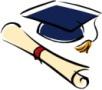 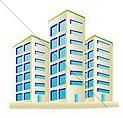 Key experienceStructural Engineering / R&DPerforming/Coordinating the entire Structural development phases including design basis, analysis, design, presentation and execution issues.Managing all CAD activities; finalising plot plans, layouts, monitoring the activities of Drawing & CAD department; releasing drawing for construction of civil engineering structures.Project ManagementNetworking with project team and conducting periodic project progress review meetings to ensure effective delivery of project solutions in line with time and quality parameters.Delivering and implementing the project as per scheduled deadlines; extending post-implementation and maintenance support to the technical support team and clients.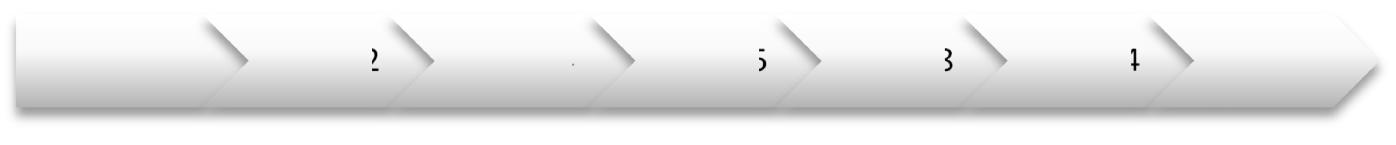 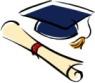 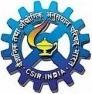 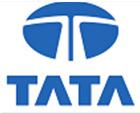 ProfessionCivil/Structural EngineerExperienceTotal : 15+ yearsMiddle East : 8+ yearsQualifications•Master of Technology(Computer Aided Design of Structures)-First Class with Distinction•Bachelor of Technology (Civil Engineering)-First Class•Completed Training in ProjectManagement Professional (PMP)Professional associations•Graduate Member in theInstitution of Structural Engineers,UK. (Since May 2011)•Member in Project Management Institute, USA. (Since October 2016)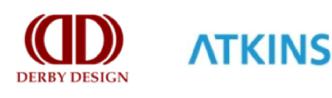 2014-1995-99	1999-02	2002-04	2004-05	2005-08	2008-14Present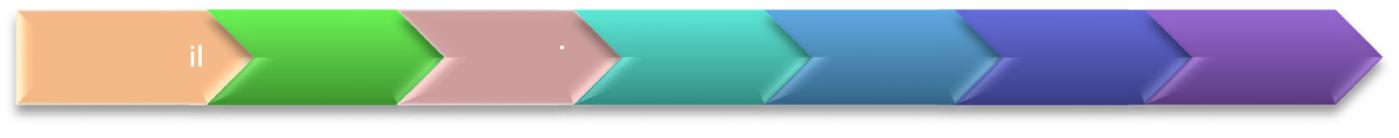 	P a g e | 1 of 6CV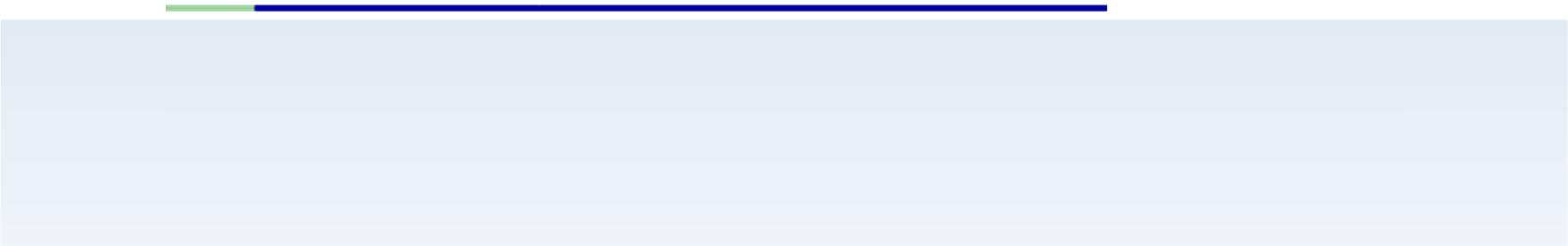 Experience with Atkins (July 2014 – Present)Job title: Sr. Structural Engineer (Power) – Reporting to: Principal Engineer (Civil)Responsibilities as a Senior Civil/Structural Engineer for Power plant projects, Substation/ Transmission projects.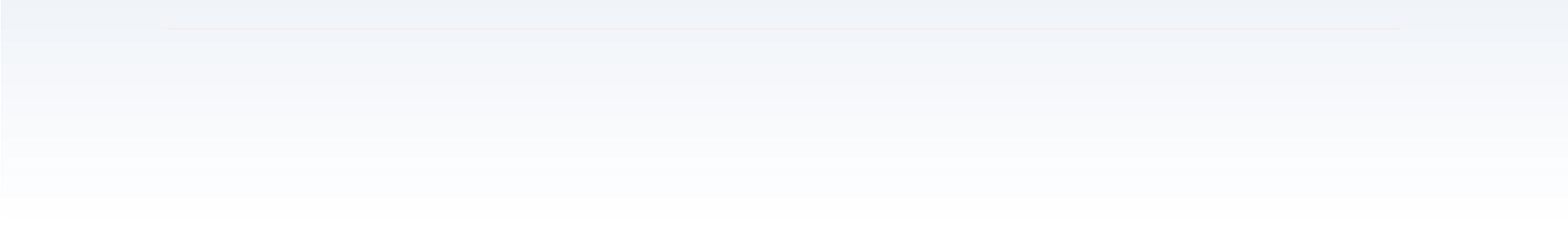 Selected project experience (July 2014 – Present)Heading: Projects Handled in AtkinsActively participated in Bid preparation of different power projects for DEWA, TRANSCO, SEWA, KAHRAMAA,SCIPCO, MEDC, OPWP, BEC & ENVICON EMIRATES.Development of the Power 2021 Procurement Cycle for OPWP, OmanDesign Consultancy for Master Gas System Expansion Phase II; Gas Pipe lines for SAUDI ARAMCOStructures involves Pump Stations, Valve Stations, Pipe supports, Utility Water Tank, scraper Handling System, Analyser Shelter, Metering Skid, Metering Skid, Pump Foundations, Jib Crane Foundation etc.,Consultancy Services for New KIZAD 132/33kV, New ADAC CUP2 132/22kV Substation and their Cable/OHL Connection (For TRANSCO- As Owners Engineer)Consultancy Services for Extension of Wathba 132/33kv Substation (For TRANSCO- As Owners Engineer)Consultancy Services for Civil Design Review & Building Permitting Works for Mirfa 1600MW Independent Water & Power Plant Projects.Project consists of a New Combined Cycle Power Plant (1,240 MW), New Reverse Osmosis Desalination Plant (30 MIGD), Open-Cycle Gas Turbine Power Plant (360 MW) & Rehabilitation of Existing MSF Desalination (22.5 MIGD). Total 66 structures including Turbine Generator building, Reverse Osmosis plant, Diesel & water Storage Tank, Intake & Outlet structures etc.,Design Consultancy for Construction of 33/11kV Substation at Al Marjan Island, Ras-al-Khaimah, UAEDesign Consultancy for Lime stone storage shed for Shuweihat CMS International Power Company – S1Consultancy Services for Civil Design Works for Upgrade & Replacement of Substations, Phase 1 – Substation-6 at ADGAS, Abu Dhabi, UAEDesign Consultancy Services for Civil Design Works of Tank Farm Area at Al Hamriya Power Station – Hamriya Power Station Stage IV Project, Hamriya Power Plant, Sharjah, UAEDesign Consultancy Services for Civil Design Works of New 400/132/33kV Grid station at Shamkha, Abu Dhabi,UAEExperience with Derby Design Consulting Engineers, Abu Dhabi, UAE (July 2008 – June 2014)Job title:Sr. Structural Engineer – Reporting to: General Manager & Director (Operation)Independent execution of the project as structural/civil Engineer responsible for all deliverables, cost, schedule and execution of the project involving a team of Architects, Engineers, Designers, and site Engineer.Preparation of Design Basis report, Structural Analysis and design, preparation of Structural calculations (Concrete & Steel) and detail drawings as per BS, ACI, DIN & Euro standards.Interaction with Client, Consultant, Contractor and Municipality, Review of Vendor/ Fabrication drawings, Preparation of Man-Hour Estimates, List of Deliverables and Schedule etc., for the projects listed below.Selected project experience (July 2008 – June 2014)Heading: Projects Handled in Oil & Gas SectorProject: Power supply for Al Maha camp at Habshan -5 for L&T/GASCO.3D-Analysis and Design of Substation building SS1, SS2 & Interface SS for Wind and seismic loading. (RCC structure using StaadPro).	P a g e | 2 of 6CV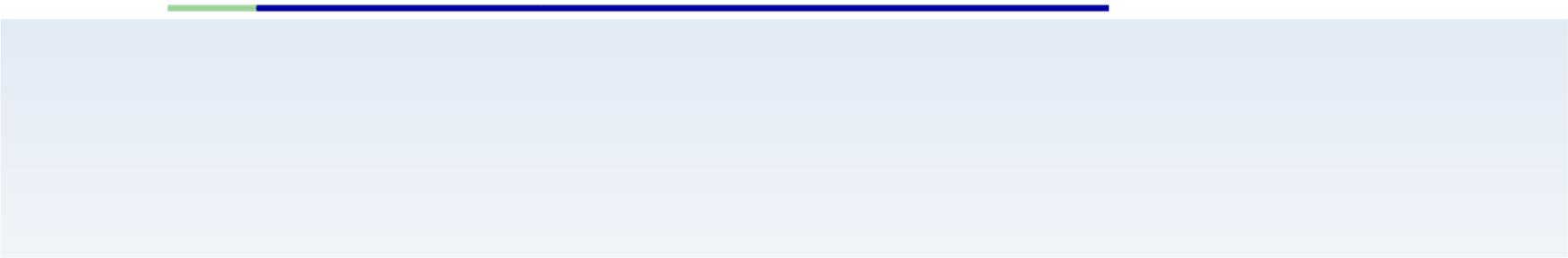 Preparation of Structural design calculations, GA drawings and RC detail drawing for the abovementioned structures.Project: Intermediate pumping station for ADCOP-Abu Dhabi Crude Oil Pipe Line Project – Habshan to Fujairah for INTERNATIONAL PETROLEUM INVESTMENT CO.3D-Analysis and Design of Non process buildings such as Mosque & Gymnasium Building superstructure and Foundation for Wind, and seismic loading. (RCC structure using StaadPro).Preparation of Structural design calculations, GA drawings and RC detail drawing for the abovementioned structures.Project: Takreer Permanent Facilities Project – Workshop Building for INTERGULF/ TAKREER.3D-Analysis and Design of Main Workshop building (to turn around in Ruwais Refinery Project) for Wind & seismic loading. (Steel/RCC structure using StaadPro)Preparation of Structural design calculations, GA drawings and RC detail drawing for the above mentioned structure.Project: Condition & Structural Integrity Assessment of Existing Culverts at Ruwais Plant for GASCO.Structural Assignment & Rehabilitation of 13Nos. Culverts. (RCC structure using StaadPro)Preparation of Structural design calculations, Recommendations for the above mentioned structureProject: New Oil Spill Centre at Jebel Dhana Jetty – Workshop Building for INTERGULF/ ADCO.3D-Analysis and Design of Main Workshop building for Wind & seismic loading. (Steel/RCC structure using StaadPro)Preparation of Structural design calculations, GA drawings and RC detail drawing for the above mentioned structure.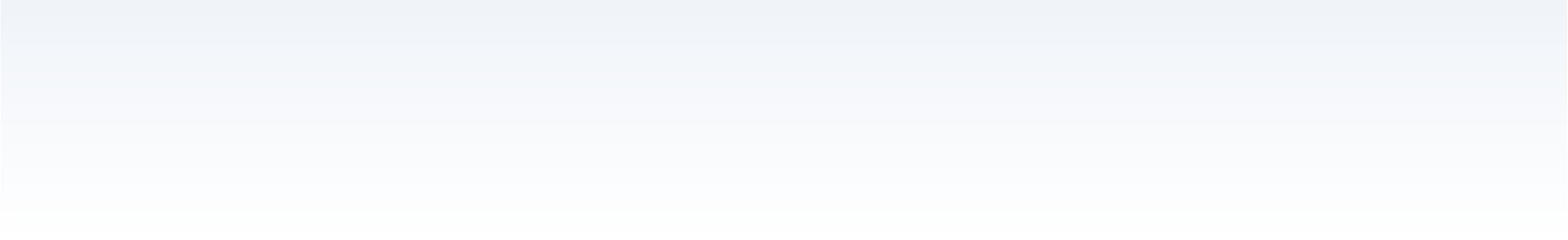 Heading: Projects Handled in Power T&D400/220/33kV Grid Station at Mirfa for IWPP Integration for SIEMENS/TRANSCO400/132/33kV GIS Ajman Grid Station for AREVA/TRANSCOExtension Of 400kV GIS And Associated Equipment at Shuweihat For S2 IWPP Integration for Al Badr/TRANSCOReplacement of 400kV & 200kV OHL with cables between SAS Al Nakeel & E48 Grid stations - Grid station modification at SAN for TOSHIBA.400kV  GIS  And  Control  Building  at  Shuweihat  For  S3  IPP  400/220  KV  Substation  at  Ruwais  forSIEMENS/TRANSCO400kV Substation at Fujairah for ABB /TRANSCOSupply, Installation, Testing and Commissioning of 400/132kV Mamzar Beach Substation for SIEMENS/DEWA.220/33KV Substation at Al Faydha-Larsen and Tubro/TRANSCO132/33KV Substation for LINDENBERG/ADNOC132/22KV Substation at Mafreq for EEE/TRANSCO132/22kv Primary Substations SS4 & SS5 (2 Projects) at Saadiat island and Supply & Installation of 132/11kV Substations, Related cable connection and additional works at W24 (1 Project) in Abu Dhabi forHYUNDAI/TRANSCO132/11kV Substation at Khor Fakkan &Al Hayl for ETA/TRANSCO132/11kV Substation at SS4 And SS5 at Saadiyat for HYUNDAI/TRANSCO2 x 132/11 kV Substations at W24 And W17 For HYUNDAI/TRANSCO2 x 132 kV Substations at Zayed Sport City and ADNEC for- ELECTRO MECHANICAL/TRANSCO33/11kV Dhaid Main Substation (DHA33) for AL JABER/Federal Electricity & Water Authority (FEWA)33/11kV  Primary  Substation  with  associated  cable  for  Power  Supply  to  M41-  ICAD  Residential  City  forGANTOOT/TRANSCONew 132/11kv Mobile Station at Mussafah for REMCON/TRANSCO.W13- Existing Substation Modification for-ABB/TRANSCO	P a g e | 3 of 6CV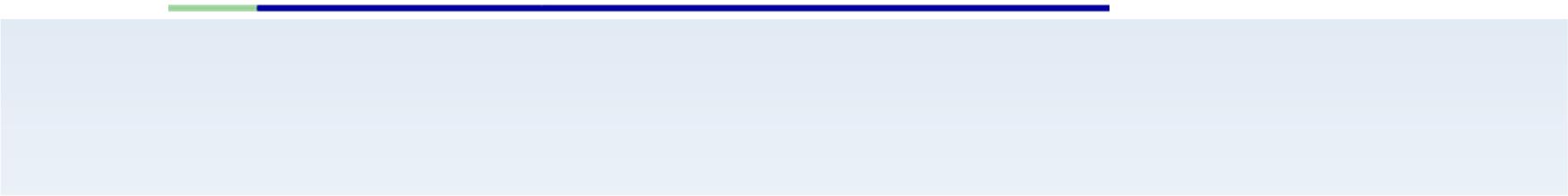 Responsibilities in Power T&D Projects3D-Analysis and Design of Substation Building and all other related structures (viz., GIS building, Control Building, Fire Pump Room, Fire water tank, Transformer Bay, Capacitor Bank, Reactor Bank, Internal & External cable trench, cable supporting structure Oil/Water collection Tank etc.,) for Wind, seismic and temperature loading. (RCC & Steel structure using ETAB, SAFE & StaadPro).Finite Element Analysis of Raft, Pile Raft, Pile Foundation, Pad footing, Wall and Fluid storage structures. Crack width calculation and U-value calculation.Analysis and Design of all associated Steel structures, Tower crane foundation and equipment supporting structures.Preparation of Structural Calculations, GA drawings and RC detail drawing for all the above mentioned structures by following ISO procedures.Review of Shop Drawings and Calculations, Pile Designs, Soil Investigation Reports and Material Submittals by Contractors. Site supervision.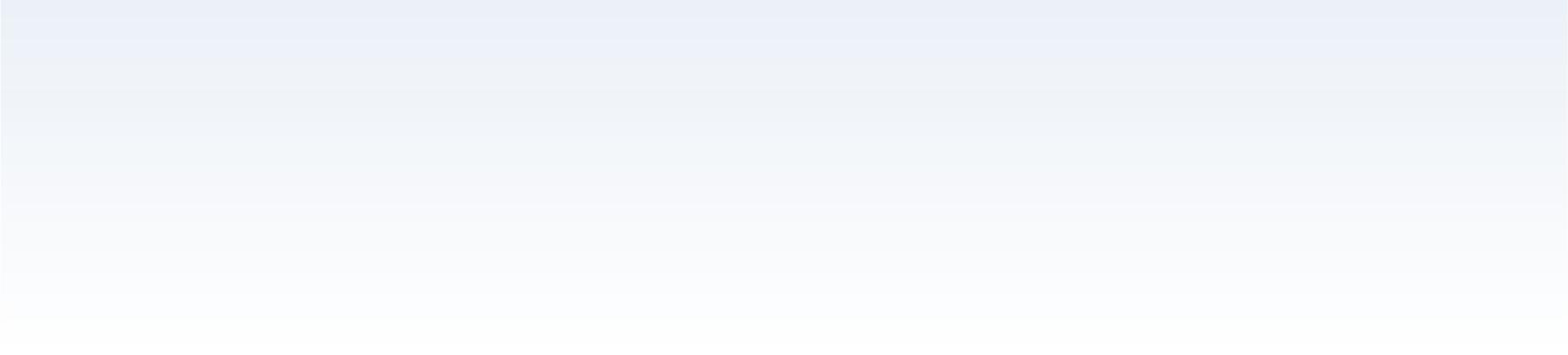 Heading: Projects Handled in Water supply / Waste waterProject: Water Supply To ADCO / GASCO Facilities at Buhasa & Habshan for LINDENBERG/ADDC3D-Analysis and Design of Pump House Building, Chlorination Building, Salt Saturation, Products Tank, Salt Bag Storage Shed, Staff Accommodation Building, Standby Generator Shed, Fire Water Pump House, Gate House, Boundary Wall, Tank Ring Beam Foundations, Surge Vessel Foundations, Car Parking Shed Foundations, Oil Water Tank, Outfall Structure, RTU Shelter Foundation for Wind & seismic loading. (RCC & Steel structure using StaadPro).Preparation of Structural design calculations, GA drawings and RC detail drawing for the above mentioned structures.Project: Develop a new 3rd industrial city (Jeddah 3 Development) at Jeddah, Kingdom of Saudi Arabia for Mouchel.3D-Analysis and Design of Storm water networks; consists of road crossing culverts with access shafts, Closed & open channels, Drop inlets, Grated inlets, Underground box pipe for Hydraulic and vehicular loading. (RCC structure using StaadPro).3D-Analysis and Design of Potable water systems; comprises of Pumping station building, Potable water storage tank, Thrust blocks for Hydraulic, Wind & seismic loading. (RCC structure using StaadPro).3D-Analysis and Design of Sewerage networks; that includes Air valve chamber, Washout chamber, Discharge chamber, Sewerage manholes, 2 x Sewerage pumping stations for Hydraulic, Wind & seismic loading. (RCC structure using StaadPro)Preparation of Structural design calculations, GA drawings and RC detail drawing for the above mentioned structures.Experience with Tata Consulting Engineers Ltd., Bangalore (June 2005 – June 2008)Job title: Structural Engineer – Reporting to Engineering ManagerAnalysis, design and preparation of drawingsReview of Vendor/ Fabrication drawings, estimation of quantities for pre bid engineering services etc., for the projects listed below.Selected project experience (June 2005 – June 2008)Heading: 1X250 MW Coal Fired THERMAL POWER STATION at TROMBAY UNIT# 8, for TPCL3D-Analysis of Power House Building-TG building, Air Washer Annex, Bunkers & Silos (Steel structure using StaadPro).	P a g e | 4 of 6CV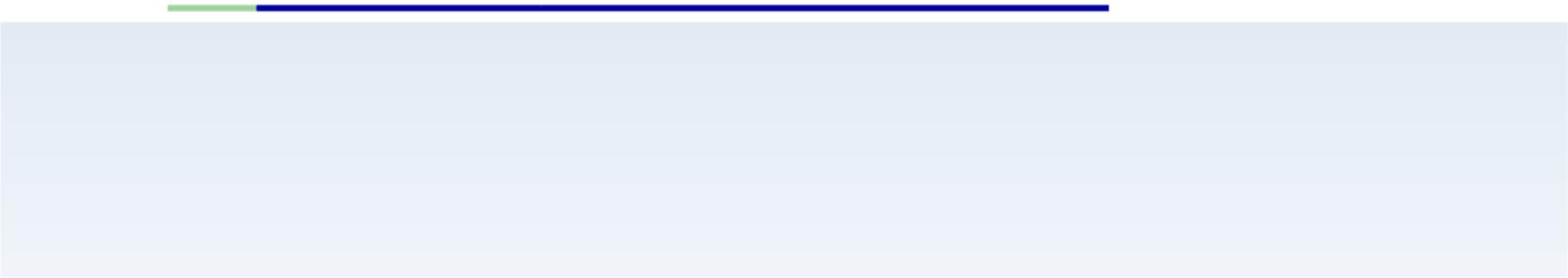 Design and preparation of structural steel drawings for mainframes, longitudinal bracing, roof truss, wall beams, crane girder, floor framing, RCC floor slabs, etc.Design of Pedestals, Piling, Pile cap and pile layout for Power House Building.Planning, Analysis and Design of Pipe racks and Cable Tray supporting structures.Review and approval of design of structures submitted by clients; co-ordinate with other department and agencies involved in the project.Checking of GA drawing.Design review of conveyor gallery, Junction tower and Trestle supports.Estimation for TG building, Air washer annex & Coal handling structure.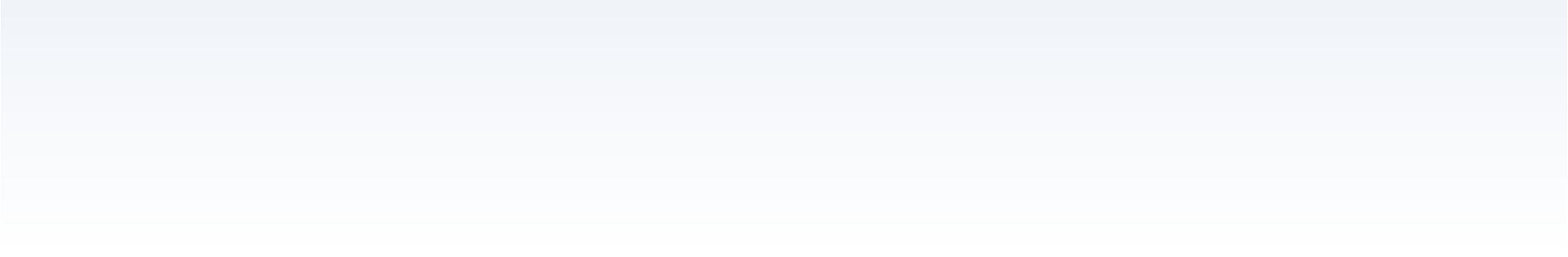 Heading: 1X500MW Prototype Fast Breeder Reactor for IGCAR at Kalpakkam, ChennaiHeat transfer analysis and thermal stress analysis of the inner wall of reactor vault for checking the adequacy of the reinforcement provided to cater for the effect of generation of heat of hydration in concrete during construction using FEA package ANSYS-8.1Analysis and Design of Fuel Oil Storage tank supporting structure, considering the effect of earthquake, soil interaction, and sloshing effect of the liquid fuel in the tank. Analysis include Static Analysis, Modal Analysis, Response spectra analysis and Time history Analysis using ANSYS-9.0Experience with Structural Engineering Research Centre, CSIR Campus, Chennai (Sept 2004 – June 2005)Job title: Junior Research Fellow – Reporting to: Emeritus Scientist, Ex-DirectorSelected project experience (Sept 2004 – June 2005)Heading: Handled various research projects in co-ordination with Dr. T.V.S.R Appa Rao, Emeritus Scientist, Ex-Director, SERC.Development of Object Oriented Integrated software for structural Engineering for the purpose of introducing Automation in Construction - Concurrent Engineering Approach.The works included Object oriented Analysis and design of RC Frame and Beam Slab Bridge using UML Notations and CASE tool IBM Rational Rose.OO Programs are developed in VC++.High level OO Model was developed which was integrated with the legacy application programs viz., Frame analysis using FEM, Beam Design and Column Design through an interface class.The OO model was integrated with existing giant packages such as AutoCAD (for 3D visualization of the Product model-VBA Integrated Development Environment) and MS Project (to create the project plan) through MS Access Data Base and ODBC Data Source Administrator.Experience with Structures Group, ISRO Satellite Centre, Bangalore, India (Aug 2003 – July 2004)Job title:Project Trainee – Reporting to: Group Director (Structures)Selected project experience (Aug 2003 – July 2004)Heading: Handled research assignments on,Passive Control of Momentum Wheel induced vibrations in spacecraft using Finite Element Packages MSC-NASTRAN, MSC-PATRAN and MATLAB.Mathematical modelling of the momentum wheel isolator system by considering gyroscopic effectof the wheel (Rotor dynamics).Development of isolation mounts with low transmissibility.	P a g e | 5 of 6CV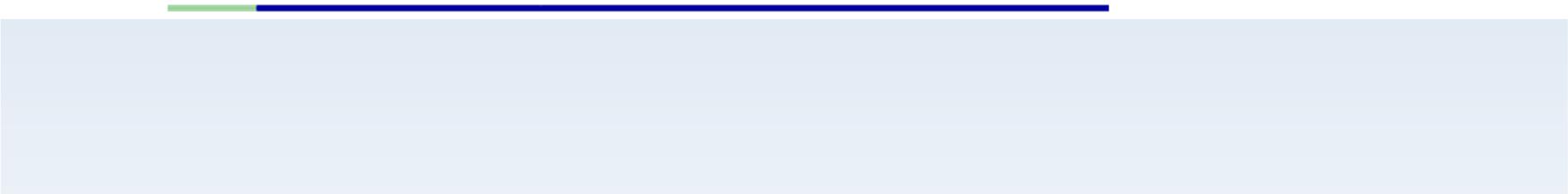 Transient Response Analysis, Rotor dynamics Analysis and Frequency response analysis using MSC-NASTRAN with MSC-PATRAN as pre & post processor.Campbell diagram and analytical values are obtained using MATLAB coding.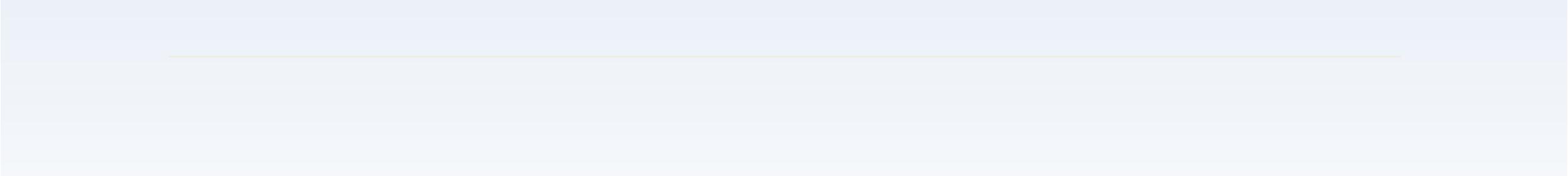 Experience with Hi Build Consultancy, Kannur, Kerala, India (July 1999 – May 2002)Job title:Design Engineer – Reporting to Engineering ManagerSelected project experience (July 1999 – May 2002)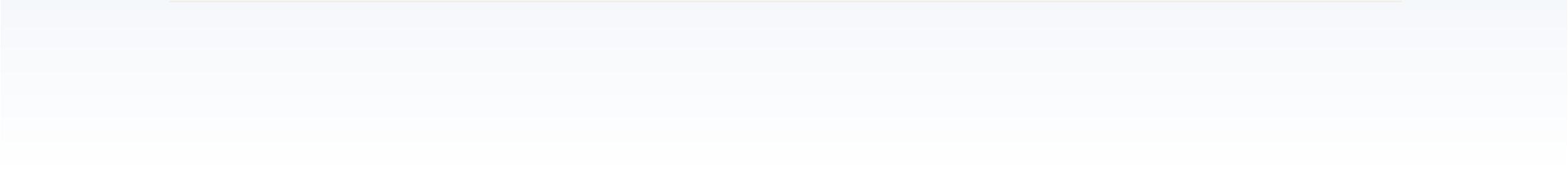 Heading: Responsible for preparing Structural calculation, construction drawings and quantity estimation for Steel & RCC buildings.Structures from following functional area handled,Shopping ComplexWarehouse BuildingCommunity BuildingResidential BuildingHospital BuildingWater ReservoirsIT & Software experience:Languages: C++, FORTRAN, MATLAB Programming Language, Knowledge of GCLISP and UML-2.0 notations.Packages : SAP2000 18, STAAD.Pro V8i, ETAB 2015, SAFE 2014, Tekla Tedds 2015, ANSYS, SAND, PROKON, Hilti PROFIS, AutoCAD 2015, MSC-NASTRAN, MSC-PATRAN, MATLAB, IBM-Rational Rose, MS-Office, MS-Excel, Adobe PDF Editor & MS Outlook.Experience in International Codes & Standards:Working knowledge in following international codes,American Codes (Viz., ACI, ASCE, IBC, AISC,AASHTO)British Codes (Viz., BS,UBC)Indian Codes (Viz., IS, IRC, SP)UAE codes ( Viz., ADIBC)Miscellaneous (Specs. GASCO,TRANSCO, ADDC, ADM, KSA, DIN)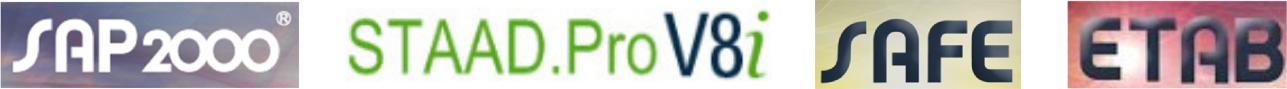 	P a g e | 6 of 6B.Tech.CivilHi-BuildM.Tech.SERCTCEDerbyATKINSB.Tech.CivilConsult.Struct.SERCTCEDesignATKINSConsult.Struct.Design